Trigonometry Homework #1In 1 – 4, find the sine, cosine, and tangent of the angle given. Fill in your final answers in the answer blanks.
(Hint: Use the Pythagorean Theorem to solve for the unlabeled side.)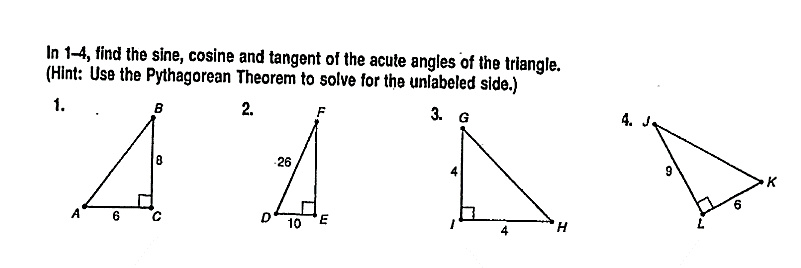 sin A = _________		sin D = ________		sin G = _________		sin K = ________cos A = _________		cos D = ________		cos G = _________		cos K = ________tan A = ________		tan D = _________		tan G = _________		tan K = ________In 5 – 12, use a calculator to find the value correct to three decimal places (to the nearest thousandth).5. 			6. 			7. 			8.9.  			10. 			11. 			12. In 13 – 16, find the length of the labeled sides (the missing variables). Round to the nearest hundreth. 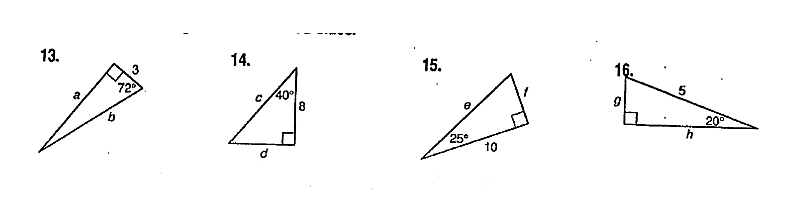 a = ________		      c = ________			e = ________			g = ________b = ________	  	      d = ________			f = ________			h = ________17. A train is traveling up a slight grade with an angle of inclination of only 2. After traveling 1 mile, what is the vertical change in feet?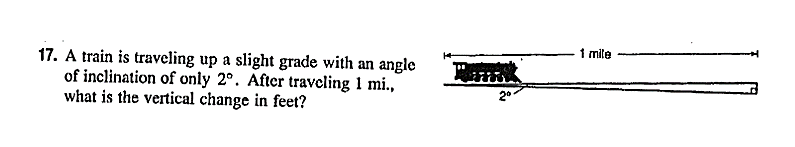 In 18 & 19, use the figure of the lighthouse. (Hint: draw the triangle for each problem frist) 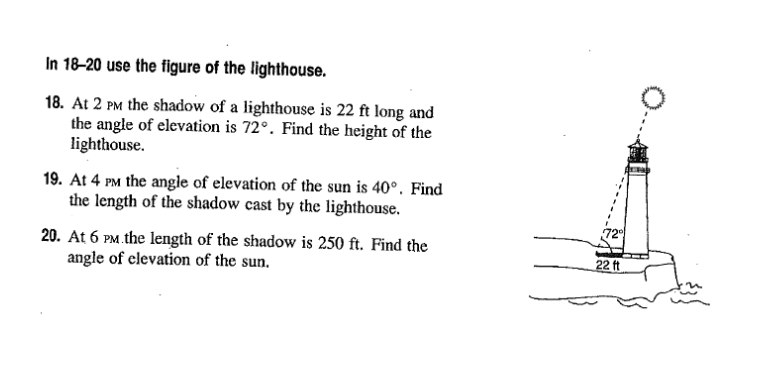 18. At 2 p.m., the shadow of a lighthouse is 22 feet long and the angle of elevation 
       is 72. Find the height of the lighthouse.19. At 6 p.m., the angle of elevation of the sun is 40. Find the length of the 
      shadow cast by the lighthouse.
